Publicado en Torrelavega el 15/04/2019 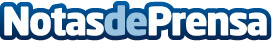 Las pequeñas comercializadoras como Aldro van ganando terreno en el mercado energéticoSegún un Informe de la Comisión Nacional de los Mercados y la Competencia (CNMC), en el último año, estas compañías crecieron un 26% arrancando a las tradicionales 423.307 contratos para pasar así de los 1,6 millones que tenían a finales de 2017 a los 2,03 al concluir 2018Datos de contacto:Aldro EnergíaNota de prensa publicada en: https://www.notasdeprensa.es/las-pequenas-comercializadoras-como-aldro-van Categorias: Nacional Finanzas Consumo Otras Industrias http://www.notasdeprensa.es